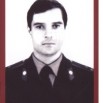                                 Арзулумов Арзулум Абдулвагитович                                                   (1966 – 1996)Родился 24 декабря 1966г. В с. Бабаюрт. В 6 лет он поступил в Бабаюртовскую СОШ №1 и окончил 7 классов. Продолжил учебу в школе №3 г. Хасавюрт и в 1983г. успешно ее закончил. Был награжден похвальной грамотой «За примерное поведение и активное участие в общественной жизни школы». В том же году он поступил в Махачкалинский политехнический институт. В 1987-1989 гг. служил в армии. После демобилизации окончил институт, работал в Дагжилстрое в г. Хасавюрт. С 1991г. Арзулум работал в ОВД Бабаюртовского района. В январе 1996г. он был в очередном отпуске, но был отозван и 9 января в составе мобильной группы был направлен в г. Кизляр для обеспечения порядка.17 января 1996г. он был назначен старшим по охране больницы, а затем они были направлены в с. Первомайское Хасавюртовского района. Группа сотрудников Бабаюртовского РОВД во главе с начальником милиции Магомедовым М.А. по приказу командования МВД и ФСБ должны были прикрыть с. Советское от возможных нападений боевиком. Глубокой ночью в с. Советское проникли вооруженные боевики, о чем стало известно Чатаеву М., московским спецназовцам и омоновцам. До окруженных сотрудников РОВД оставалось 25-30 м. И вдруг из-за домов боевики начали пальбу. Силы были неравные: наши работники милиции имели только табельное оружие и пистолеты, а те были вооружены до зубов. В этой неравной схватке группа понесла невосполнимую утрату: от полученных ран погиб А.А. Арзулумов.